ՆԱԽԱԳԻԾ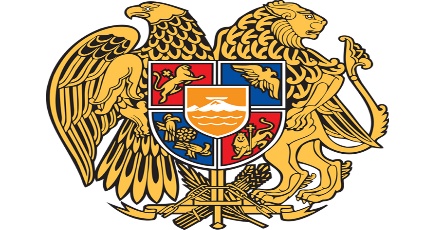 ՀԱՅԱՍՏԱՆԻ ՀԱՆՐԱՊԵՏՈՒԹՅՈՒՆ ՇԻՐԱԿԻ ՄԱՐԶ ԱՐԹԻԿ ՀԱՄԱՅՆՔԻ ՂԵԿԱՎԱՐՀայաստանի  Հանրապետության Շիրակի մարզի, Արթիկ համայնք, Ազատության հրապարակ1, հեռ 374 244 52021, 374 244 52490, փոստային դասիչ` 3001, էլ. փոստ  artikmun@mail.ru` ինտ․ կայք`  www. artik.am  ՈՐՈՇՈՒՄ
28 հունիս 2024թ.ԱՆՀԱՏ ՁԵՌՆԱՐԿԱՏԵՐ ՆԱՐԻՆԵ ԳԵՎՈՐԳՅԱՆԻՆ (ՀԱՐԿ ՎՃԱՐՈՂԻ ՀԱՇՎԱՌՄԱՆ ՀԱՄԱՐ 61704587) ՀԱՅԱՍՏԱՆԻ ՀԱՆՐԱՊԵՏՈՒԹՅԱՆ ՇԻՐԱԿԻ ՄԱՐԶԻ ԱՐԹԻԿ ՀԱՄԱՅՆՔԻ ՊԵՄԶԱՇԵՆ ԳՅՈՒՂԻ 11-ՐԴ ՓՈՂՈՑ 10  ՀԱՍՑԵՈՒՄ   ԳՏՆՎՈՂ ԽԱՆՈՒԹՈՒՄ ՈԳԵԼԻՑ ԵՎ ԱԼԿՈՀՈԼԱՅԻՆ ԽՄԻՉՔՆԵՐԻ ԵՎ ԾԽԱԽՈՏԱՅԻՆ ԱՐՏԱԴՐԱՏԵՍԱԿՆԵՐԻ ԿԱՄ ԾԽԱԽՈՏԱՅԻՆ ԱՐՏԱԴՐԱՏԵՍԱԿՆԵՐԻ ՓՈԽԱՐԻՆԻՉՆԵՐԻ ԿԱՄ ԾԽԱԽՈՏԱՅԻՆ ԱՐՏԱԴՐԱՏԵՍԱԿՆԵՐԻ ՆՄԱՆԱԿՆԵՐԻ ՎԱՃԱՌՔԻ ԹՈՒՅԼՏՎՈՒԹՅՈՒՆ ՏԱԼՈՒ ՄԱՍԻՆՂեկավարվելով «Տեղական ինքնակառավարման մասին» Հայաստանի Հանրապետության օրենքի 45-րդ հոդվածի 1-ին մասի 2-րդ կետով, «Տեղական տուրքերի և վճարների մասին» Հայաստանի Հանրապետության օրենքի 9-րդ հոդվածի 1-ին մասի 9-րդ կետով, Հայաստանի Հանրապետության Շիրակի մարզի Արթիկ համայնքի ավագանու  2023 թվականի նոյեմբերի 21-ի N 157-Ն որոշման հավելված 1-ով, և հաշվի առնելով անհատ ձեռնարկատեր Նարինե Գևորգյանի 2024 թվականի հունիսի 28-ի  N 3404 մտից  հայտը ՝                                                                                                                      ՈՐՈՇՈՒՄ ԵՄ
         
          1.Տալ թույլտվություն անհատ ձեռնարկատեր Նարինե Գևորգյանին 2024 թվականի առաջին կիսամյակի համար Հայաստանի Հանրապետության Շիրակի մարզի Արթիկ համայնքի Պեմզաշեն գյուղի 11-րդ փողոց 10 հասցեում գտնվող խանութում ոգելից և ալկոհոլային խմիչքների և ծխախոտային արտադրատեսակների կամ ծխախոտային արտադրատեսակների փոխարինիչների կամ ծխախոտային արտադրատեսակների նմանակների վաճառքի համար:         2.Սույն  որոշումն ուժի մեջ է մտնում որոշման ընդունման մասին  անհատ ձեռնարկատեր Նարինե Գևորգյանին  իրազեկելու օրվան հաջորդող օրվանից:
Համայնքի ղեկավար                        Ա. Ոսկանյան